LASHBURN MINOR HOCKEY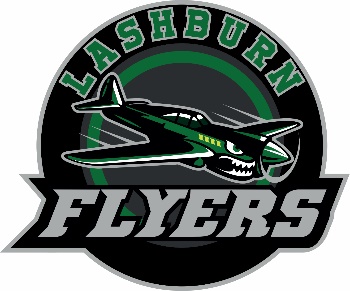 2023-2024 MANAGER APPLICATION CONTACT INFORMATIONCONTACT INFORMATIONCONTACT INFORMATIONCONTACT INFORMATIONCONTACT INFORMATIONCONTACT INFORMATIONName:Name:Address:Address:Address:Phone:Phone:Mobile:Email:Involvement with which Division for Upcoming Season (please circle)Involvement with which Division for Upcoming Season (please circle)Involvement with which Division for Upcoming Season (please circle)Involvement with which Division for Upcoming Season (please circle)Involvement with which Division for Upcoming Season (please circle)Involvement with which Division for Upcoming Season (please circle)Involvement with which Division for Upcoming Season (please circle)Involvement with which Division for Upcoming Season (please circle)Pre-U7U7U9U11U13U15U18CERTIFICATION (please fill out all certificates you currently hold)CERTIFICATION (please fill out all certificates you currently hold)CERTIFICATION (please fill out all certificates you currently hold)CERTIFICATION (please fill out all certificates you currently hold)Certification√  checkYear AttainedIntend to CompleteRespect in SportHockey Univ: Planning a safe return to hockeyCriminal Record Check with vulnerable sector check.Coach 1 – IntroCoach 2Hockey Canada Safety Program 1 (HCSP 1 or HU Safety)Concussion ProtocolChecking Certification (Checking Skills 1 required U15 & U18)Goaltending 1Other:Other:Other:Other:Are you willing to take additional Hockey Canada Training/Certification programs?  YES  NOAre you willing to take additional Hockey Canada Training/Certification programs?  YES  NOAre you willing to take additional Hockey Canada Training/Certification programs?  YES  NOAre you willing to take additional Hockey Canada Training/Certification programs?  YES  NOTo review proper certifications check out Certification Requirements « Hockey Saskatchewan.To review proper certifications check out Certification Requirements « Hockey Saskatchewan.To review proper certifications check out Certification Requirements « Hockey Saskatchewan.To review proper certifications check out Certification Requirements « Hockey Saskatchewan.EXPERIENCE:EXPERIENCE:EXPERIENCE:Season 20___/___Team:Position:Season 20___/___Team:Position:Season 20___/___Team:Position:Other Relevant Training:Other Relevant Training:Other Relevant Training:Explain in general terms your Managing Philosophy/Style.What is your philosophy for handling scheduling & volunteersWhat is your plan for handling grievances within the team?What are your strengths?What do you expect from parents?Additional comments.